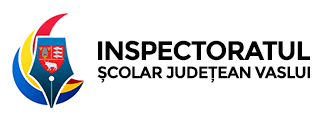 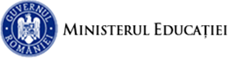 OLIMPIADĂ - DISCIPLINE SOCIO-UMANEFAZA LOCALĂ, 11 FEBRUARIE 2023PROGRAM DE DESFĂȘURAREProba scrisă a olimpiadei va începe la ora 10.00;Elevii vor avea  acces în sălile de concurs până la ora 9.30, pe baza carnetului de elev sau a actului de identitate;Subiectele unice, vor fi transmise în centre, la ora 9.00;Durata probei va fi de 3 ore pentru elevii de liceu și de 2 ore pentru elevii de gimnaziu;Evaluatorii sunt rugați, să fie prezenți în centre, la ora 13.30;Evaluarea și afișarea rezultatelor, se va realiza între orele 14,00 – 17, 30;Eventualele contestații, se vor depune de către elevi, între orele 17.30 – 18.30.Inspector de specialitate,Prof. Gina Cucoș